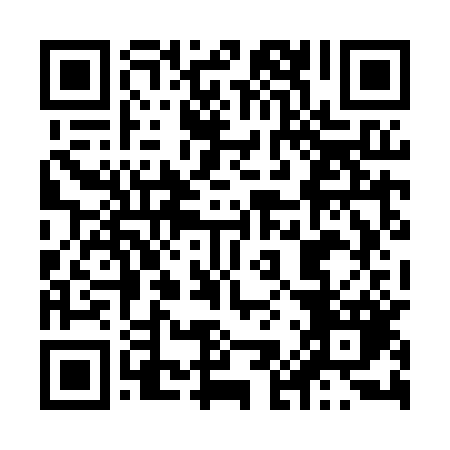 Ramadan times for Osiek Piaseczny, PolandMon 11 Mar 2024 - Wed 10 Apr 2024High Latitude Method: Angle Based RulePrayer Calculation Method: Muslim World LeagueAsar Calculation Method: HanafiPrayer times provided by https://www.salahtimes.comDateDayFajrSuhurSunriseDhuhrAsrIftarMaghribIsha11Mon4:084:086:0311:503:415:385:387:2612Tue4:064:066:0111:503:425:405:407:2813Wed4:034:035:5911:503:445:425:427:3014Thu4:014:015:5611:493:455:435:437:3215Fri3:583:585:5411:493:475:455:457:3416Sat3:553:555:5111:493:485:475:477:3617Sun3:533:535:4911:483:505:495:497:3818Mon3:503:505:4711:483:515:515:517:4019Tue3:473:475:4411:483:535:525:527:4220Wed3:453:455:4211:483:545:545:547:4521Thu3:423:425:4011:473:565:565:567:4722Fri3:393:395:3711:473:575:585:587:4923Sat3:363:365:3511:473:586:006:007:5124Sun3:343:345:3211:464:006:016:017:5325Mon3:313:315:3011:464:016:036:037:5526Tue3:283:285:2811:464:026:056:057:5727Wed3:253:255:2511:454:046:076:078:0028Thu3:223:225:2311:454:056:086:088:0229Fri3:193:195:2111:454:076:106:108:0430Sat3:163:165:1811:454:086:126:128:0631Sun4:134:136:1612:445:097:147:149:091Mon4:104:106:1312:445:107:167:169:112Tue4:074:076:1112:445:127:177:179:133Wed4:044:046:0912:435:137:197:199:164Thu4:014:016:0612:435:147:217:219:185Fri3:583:586:0412:435:167:237:239:216Sat3:553:556:0212:435:177:247:249:237Sun3:523:525:5912:425:187:267:269:258Mon3:493:495:5712:425:197:287:289:289Tue3:463:465:5512:425:217:307:309:3110Wed3:433:435:5212:415:227:317:319:33